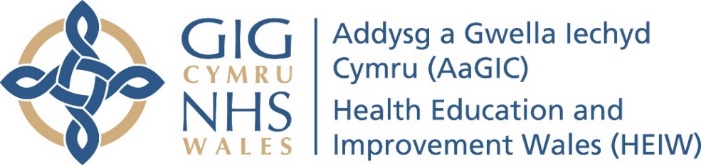 Digwyddiad Rhanddeiliaid Fferyllydd Sylfaen Ôl-GofrestruAdroddiad Cryno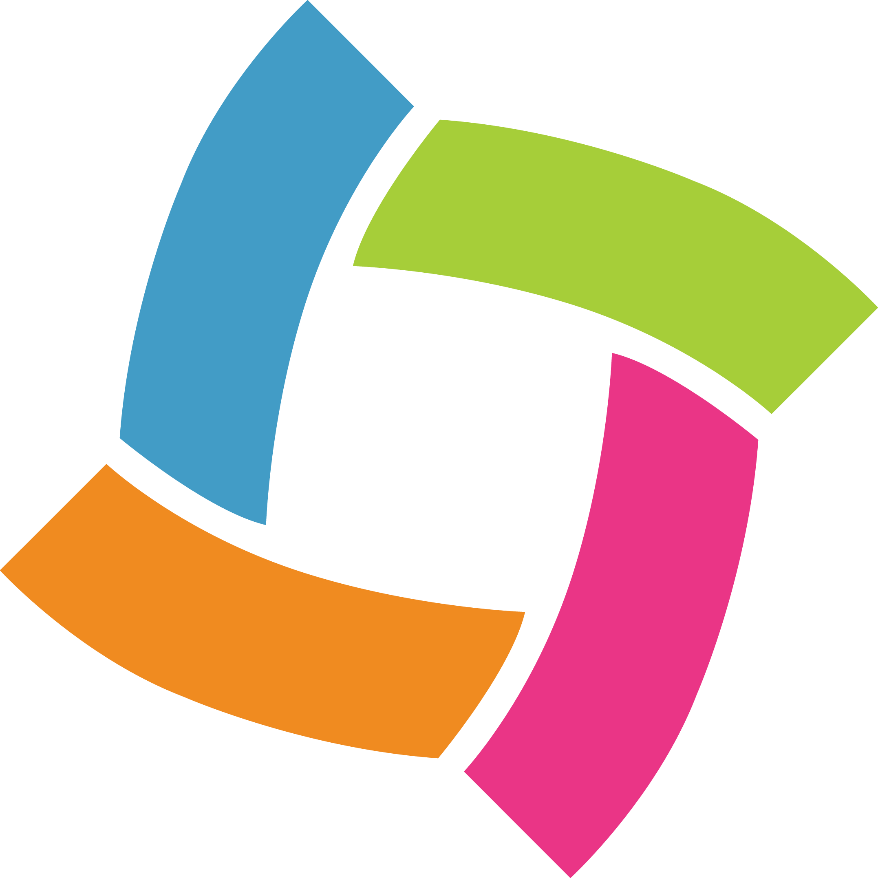 Medi 2021 CefndirRoedd y digwyddiad rhithwir a drefnwyd gan Addysg a Gwella Iechyd Cymru (AaGIC) yn cynnig cyfle i ymgysylltu â rhanddeiliaid a dysgwyr fferylliaeth i ddeall y cynnig Hyfforddiant Sylfaen Ôl-gofrestru arfaethedig yng Nghymru mewn ymateb i'r Broses o Drawsnewid Safonau Addysg Gychwynnol a Hyfforddiant i Fferyllwyr (IETP) erbyn 2026.Wrth agor y Digwyddiad, rhannodd Andrew Evans – Prif Swyddog Fferyllol Cymru fod tirwedd newidiol anghenion cleifion yng Nghymru, yn ogystal ag effaith y pandemig ar broffil y proffesiwn Fferylliaeth, wedi golygu bod angen gwella sgiliau Fferyllwyr a'u cyflymu wrth gofrestru. Ar ôl dechrau trawsnewid addysg Fferylliaeth yng Nghymru eisoes drwy roi hyfforddiant Sefydliad Aml-sector ar waith, mae Cymru mewn sefyllfa ffodus i sbarduno'r newidiadau pellach hyn ymlaen gyda'r rhaglen arfaethedig o hyfforddiant ôl-gofrestru i gefnogi'r rhai sy'n cwblhau cofrestriad cyn gweithredu'r diwygiadau addysgol yn llawn. Yn ogystal â rhannu'r model cyflenwi arfaethedig, canolbwyntiodd y digwyddiad ar randdeiliaid mewn sgyrsiau ynghylch sut y gall cyflogwyr a dysgwyr weithio gydag AaGIC i gymryd rhan yn y cyfle hwn a'r llwybr ar gyfer fferyllwyr sydd newydd eu cofrestru o 2022.Gellir gweld recordiad y digwyddiad yn Saesneg trwy'r ddolen isod ac mae trawsgrifiad o'r recordiad yn Gymraeg ynghlwm.https://heiw.cloud.panopto.eu/Panopto/Pages/Viewer.aspx?id=3b56c419-f20a-4d0f-b8a5-ada300e2fe11      Prif areithiau Wrth rannu'r wybodaeth ddiweddaraf am y prosiectau y mae AaGIC yn eu rhoi ar waith o ganlyniad i'r newidiadau a gychwynnwyd gan GPhC, eglurodd Margaret Allan, Deon Fferyllfa AaGIC, fod angen trosglwyddo canlyniadau dysgu fesul cam. Er mwyn cyflawni statws Rhagnodydd Annibynnol o fewn 5 mlynedd bydd angen i hyfforddeion gynyddu amlygiad i gleifion a phrofiadau yn y gwaith yn gynharach yn eu hyfforddiant i fodloni'r canlyniadau "gwneud" o dan IETP yn gynt.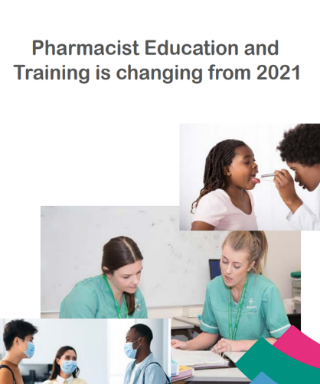 Mae Achos Dros Newid  Addysg Fferylliaeth AaGIC yn nodi'r Weledigaeth a'r uchelgais ar gyfer Cymru https://heiw.nhs.wales/files/pharmacy-update-final-2021/Hyfforddiant Fferyllwyr Sylfaen Ôl-Gofrestru yng Nghymru Ym mis Mawrth 2021 lansiodd AaGIC arolwg Ar-lein: Rhaglen Ymarfer Gyrfa Gynnar Newydd yng Nghymru: Arolwg o'r Gweithlu i helpu i ddatblygu'r rhaglen sylfaen ôl-gofrestru arfaethedig ar gyfer Cymru. Gan rannu canlyniadau allweddol yr arolwg, amlinellodd CUREMeDE yr ymatebwyr fod cymorth seiliedig ar ymarfer a phrofiad galwedigaethol yn nodweddion pwysig allweddol rhaglen gyrfa gynnar.Ar ôl misoedd o ymgysylltu â rhanddeiliaid â Byrddau Iechyd ledled Cymru, Cyflogwyr Fferylliaeth Gymunedol a grwpiau ffrydiau gwaith amrywiol, cyflwynodd Emma Llewellyn, arweinydd rhaglen Fferyllydd Sylfaen Ôl-Gofrestru AaGIC, fodel cyflawni ar gyfer Cymru i'r grŵp. 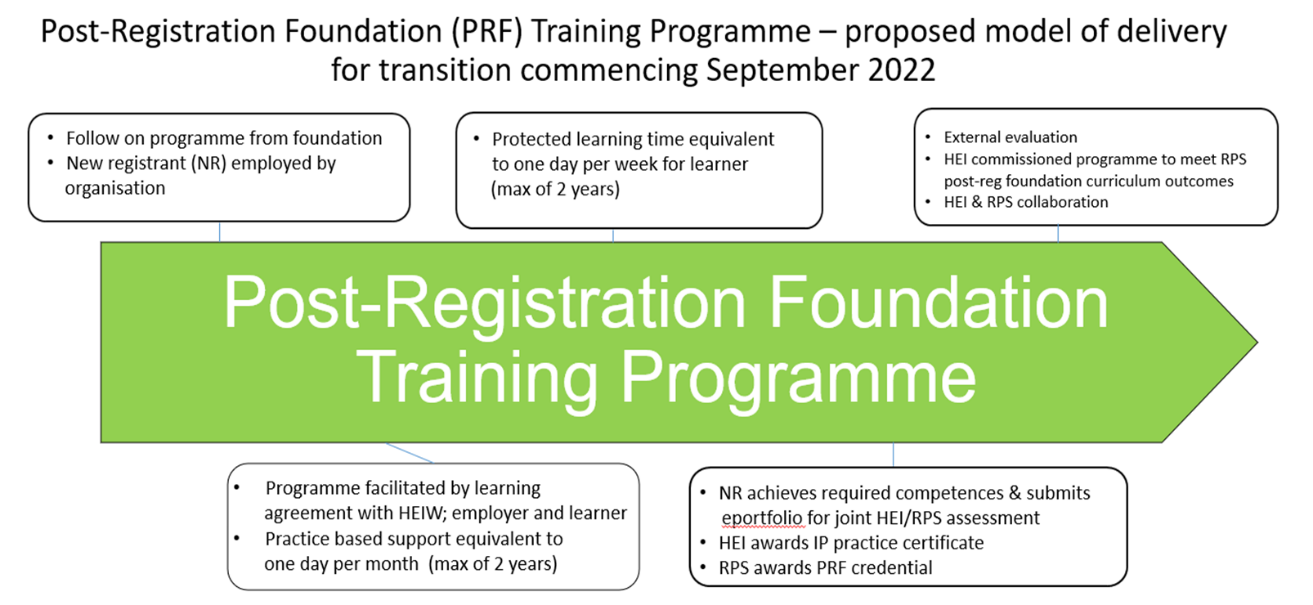 Gan ddechrau ym mis Medi 22, mae AaGIC yn bwriadu comisiynu Sefydliadau Addysg Uwch i gyflwyno rhaglen sy'n bodloni deilliannau cwricwlwm sylfaen ôl-gofrestru'r RPS a bydd yn cynnig amser dysgu wedi'i ddiogelu i ddysgwyr a goruchwylwyr ymarfer sy'n seiliedig ar gyflogwyrGwybodaeth cwricwlwm sylfaen ôl-gofrestru RPS: https://www.rpharms.com/development/credentialing/foundation/post-registration-foundation-curriculum Trafodaethau Grŵp Roedd y digwyddiad yn gyfle i fynychwyr drafod mewn grwpiau sut y gall AaGIC symud ymlaen gyda'r rhaglen i sicrhau ymgysylltiad llwyddiannus â'r cyfle newydd a chyffrous hwn. Gofynnwyd y cwestiynau canlynol i'r rhai a oedd yn bresennol i'w trafod: Beth allwch chi ei wneud fel sefydliadau cyflogwyr a dysgwyr i ymgysylltu â'r cyfle hwn ar gyfer derbyniad mis Medi 2022? Sut y gallwn ni fel casgliad sefydlu'r diddordeb ar gyfer y garfan gyntaf a'r cofrestriadau dilynol?Themâu allweddol a nodwyd o'r 5 trafodaeth grŵp:Heriau: Argaeledd a chapasiti ar gyfer Ymarferwyr Rhagnodi Dynodedig (DPP): Sut mae galluogi mwy o DPP i fod ar gael? Efallai nad arian yw cymhelliant. Angen parhau i addysgu gweithwyr gofal iechyd proffesiynol eraill o bwysigrwydd a gwerth fferyllwyr/presgripsiynwyr anfeddygol. Bydd hyn yn parhau i gymryd amser, hyd nes y dangosir ei fod yn effeithiol. Sut mae rhoi'r gweithlu presennol ar y bwrdd? Annog y rhai sy'n dod drwy'r broses newydd y gallent ddod yn DPP yn y dyfodol. Ymdeimlad o dyfu ar eich hunain. Mae angen mwy o gynllunio o lefel Llywodraeth Cymru, gan greu swyddi newydd i fferyllwyr heb gynyddu'r gweithlu. Argaeledd a chapasiti ar gyfer goruchwylwyr practis: pryderon fel nifer y fferyllwyr profiadol i'w llenwi ar hyn o bryd. Pryderon na fydd modd cyflawni ymrwymiadau amser goruchwylio. Mae fferylliaeth yn cael trafferth gyda'r gweithlu, yn enwedig yn y sector gymunedol. Yr her yw sut yr ydym yn ôl-osod y fferyllwyr newydd gymhwyso am eu hamser amddiffynnol. Mae'r model ariannu yn seiliedig ar gostau'r fferyllwyr newydd gymhwyso nid o reidrwydd y gofynion ôl-osod. Mynegodd rhai sefydliadau fod angen hyblygrwydd o ran darparu amser wedi'i ddiogelu i'r fferyllydd, yn hytrach nag un diwrnod llawn gyfyngedig yr wythnos, er bod angen cytuno ar sut y dyrennir yr amser hwn ymlaen llaw gyda'r dysgwr a rhaid iddo fod yn gyfwerth ag 1 diwrnod yr wythnos dros bob mis/chwarter er enghraifft.CymelliadauDefnyddio ePortfolio etifeddol y gellir ei ddatblygu'n barhaus drwy gydol gyrfaoedd fferyllwyrByddai'n dda cysylltu ePortfolio fferyllwyr o dystiolaeth â'u gwaith ail-ddilysu GPhC (mae RPS yn awyddus i archwilio hyn ymhellach). Hoffi cael cymhwyster Adnabod yr RPS ynghlwm. Mae'r llwybr gyrfa fferyllydd datblygedig yn debyg i'r model meddygol. Da gweld amser amddiffynnol i'r fferyllydd a'r goruchwyliwr ymarfer, gan fod hyn yn hanfodol i redeg y rhaglen. Fodd bynnag, mae angen ymrwymiad gan gyflogwyr i ddarparu hyn ac mae angen iddynt ddwyn y fferyllydd i gyfrif sut y maent yn defnyddio'r amser hwn, pa sgiliau y maent wedi'u datblygu a sut y mae wedi bod o fudd iddynt. Mae'n bwysig ymgysylltu'n fewnol o fewn sefydliadau, gan fod llawer o wybodaeth i'w hystyried. Pwysigrwydd ymgysylltu â chyflogwyr a dysgwyr. Yn awyddus i weithio gydag AaGIC ar gynhyrchu cyfathrebiadau safonol. Rhanddeiliaid a dysgwyr sy'n awyddus i fod yn rhan o gyfathrebu rheolaidd. Roeddent yn teimlo bod fformat y weminar yn gweithio'n dda. Awgrymiadau i ddefnyddio fideos hyrwyddo byr o bethau cadarnhaol gan y rhai sydd wedi cymryd rhan yn y cynlluniau peilot.Holi ac AtebMewn ymateb i drafodaethau a chwestiynau'r grŵp a ofynnwyd gan randdeiliaid neu ddysgwyr yn ystod y digwyddiad, mae AaGIC yn falch o rannu'r ymateb isod. 1. A fydd fferyllwyr ym mhob sector yn cael cyfle cyfartal i gael mynediad i'r rhaglen? Bydd y rhaglen yn cynnig dull teg ar draws yr holl sectorau gofal iechyd. Fodd bynnag, ar gyfer mis Medi 2022, bydd y rhan fwyaf o leoedd (40) yn cael eu cynnig i sectorau a gyflogir gan gontractwyr y GIG, gan gynnwys fferylliaeth gymunedol, gyda nifer fach yn cael eu cynnig i sector a reolir gan y GIG, gan gynnwys y rhai sy'n gweithio ym maes gofal sylfaenol a gyflogir gan Fwrdd Iechyd. Ar gyfer mis Medi 2022 bydd y sector a reolir gan y GIG yn parhau â'u contract diploma presennol ar gyfer fferyllwyr newydd gymhwyso. Rydym yn rhagweld y bydd carfanau am flynyddoedd yn olynol ar ôl hyn, hyd at ac yn cynnwys Medi 2025, yn cael eu rhannu'n gyfartal rhwng contractwyr y GIG a gyflogir a sectorau a reolir gan y GIG. Bydd AaGIC yn rhoi prosesau ar waith i sicrhau bod recriwtio cyflogwyr yn deg ar draws y sectorau gofal iechyd ac o bob rhan o Fyrddau Iechyd Cymru. Bydd y galw'n cael ei adolygu o flwyddyn i flwyddyn wrth i'r diwygiadau Safonau Addysg a Hyfforddiant Cychwynnol ar gyfer Fferyllwyr (IETP) gael eu gweithredu.2. Mae ymgyrch i'r flwyddyn sylfaen yng Nghymru gynnig profiad amlsector, a fydd hyn yn parhau i'r cyfnod ôl-gofrestru? (Roedd yn ymddangos bod hyn yn cael ei groesawu a'i ffafrio gan lawer o gyfranogwyr).Bydd rhaglen sylfaen ôl-gofrestru AaGIC yn defnyddio'r cwricwlwm sydd newydd ei gyhoeddi gan y Sefydliad Ôl-gofrestru RPS. Mae hwn ar gael ac yn addas ar gyfer pob fferyllydd sy'n ymarfer mewn rolau sy'n wynebu cleifion. Nid yw'n ofynnol i'r fferyllydd sy'n ymgymryd â'r rhaglen weithio mewn mwy nag un sector gofal iechyd ac mae'n debygol o fod yn un sector gan y bydd y fferyllydd yn cael ei gyflogi gan y sefydliad, yn hytrach nag AaGIC yn gweithredu fel un cyflogwr arweiniol. Fodd bynnag, yn ystod y rhaglen bydd y fferyllydd yn cael ei annog i brofi cyfleoedd i weithio a dysgu, fel rhan o'r tîm gofal iechyd amlddisgyblaethol ehangach. 3. Mae angen eglurhad pellach o rôl y goruchwyliwr practis. Bydd y goruchwyliwr practis yn cael ei gyflogi gan sefydliad cyflogwyr y fferyllydd. Byddant yn cael grant ariannu amser amddiffynnol sy'n cyfateb i un diwrnod y mis ar agenda Band 8a ar gyfer newid (AfC). Gall y goruchwyliwr practis fod yn gweithio o fewn yr un lleoliad â'r fferyllydd newydd gymhwyso neu wedi'i leoli o bell. Rôl y goruchwyliwr practis yw cefnogi'r fferyllydd yn ei ymarfer cyffredinol o ddydd i ddydd, gan gynnwys cefnogi gyda'u defnydd o wybodaeth ac arsylwi Digwyddiadau Dysgu dan Oruchwyliaeth yn y gweithle a rhoi adborth rheolaidd. 4. A fydd y grant ariannu Ymarferydd Rhagnodi Dynodedig (DPP) ar gyfer goruchwyliaeth IP yn cael ei wneud yn uniongyrchol i DPP y tu allan i'r sefydliad cyflogwyr? Bydd y grant ariannu DPP ar gyfer goruchwyliaeth IP yn cael ei wneud yn uniongyrchol i sefydliad y DPP os yw hyn yn wahanol i sefydliad cyflogwyr y fferyllydd newydd gymhwyso. 5. Beth yw'r rhesymeg nad yw sefydliadau cyflogwyr yn cael y cyllid ar gyfer DPP os ydynt yn dod o'r tu allan i'r sefydliad? Mae'r grant ariannu DPP yn gysylltiedig â'r amser sydd ei angen i oruchwylio'r dysgwr yn ystod ei elfen IP o'r rhaglen yn hytrach na'r fferyllydd sydd newydd ei gofrestru sy'n ymgymryd â'r hyfforddiant. Felly, bydd y cyllid penodol hwn yn cael ei ddarparu i'r sefydliad DPP os yw hyn yn wahanol i'r arian sydd newydd gymhwyso. 6. Erbyn diwedd y rhaglen bydd fferyllwyr yn IPiau, felly a fyddant wedyn yn cael eu hystyried yn fferyllwyr arbenigol? Credwn y bydd y fferyllwyr newydd gymhwyso yn dod yn IPiau cyffredinol o ganlyniad i gwblhau'r rhaglen sylfaen ôl-gofrestru ac efallai y bydd angen cymorth pellach arnynt yn dilyn hyn er mwyn parhau i ehangu eu cwmpas ymarfer. Mae gwaith yn cael ei wneud ar hyn o bryd ar draws gwledydd y DU sy'n edrych ar strategaeth cymhwysedd IP fferyllydd o fewn y diwygiadau IETP. 7. Sut bydd y cymhwyster IP yn cael ei ddarparu drwy raglen integredig? Mae rheoliadau GPhC sy'n ymwneud â chymwysterau IP i'w gweld ar gyfer ymgynghori w/c 29/9/21 a'r nod yw dileu'r meini prawf cymwys 2 flynedd ar gyfer mynediad i raglenni IP. Bydd y Sefydliadau Addysg Uwch a gomisiynir yn darparu'r cymhwyster IP yn unol â gofynion achredu IP GPhC. Bydd y cymhwyster IP yn cael ei integreiddio ag elfennau nad ydynt yn rhai IP drwy gydol y rhaglen a gellir eu darparu dros gyfnod hwy, gan gynnwys yr elfen goruchwylio ymarfer 90 awr. 8. Sut mae'r rhaglen newydd yn wahanol/yn debyg i'r diploma clinigol presennol a gynigir i fferyllwyr newydd gymhwyso'r sector a reolir gan y GIG? Bydd rhaglen sylfaen ôl-gofrestru AaGIC yn bodloni deilliannau dysgu cwricwlwm sylfaen ôl-gofrestru'r RPS. Mae'r cwricwlwm sydd newydd ei gyhoeddi yn adlewyrchu'r newidiadau craidd mewn ymarfer fferyllwyr ac yn cynnwys datblygu statws IP, ymarfer clinigol, arweinyddiaeth a rheolaeth, addysg a galluoedd ymchwil. Gellir mapio cynnwys y cwricwlwm i nifer y modiwlau sy'n dwyn credydau PG a gynigir ar hyn o bryd a bydd yn benderfyniad gan y darparwr Sefydliadau Addysg Uwch i bennu nifer wirioneddol y modiwlau PG y gellid eu dyfarnu i'r dysgwr.  Bydd y rhaglen sylfaen ôl-gofrestru newydd yn cynnig profiad galwedigaethol i'r fferyllydd newydd gymhwyso drwy gasglu tystiolaeth a chwblhau Digwyddiadau Dysgu dan Oruchwyliaeth. Unwaith y bydd y fferyllydd wedi cyflawni'r cymwyseddau gofynnol a'r sgiliau asesu clinigol, gallant gyflwyno eu ePortfolio ar gyfer asesiad ar y cyd rhwng yr RPS a'r Sefydliad Addysg Uwch, a fydd yn cynnwys fformat asesu rhaglenni sy'n seiliedig ar dystiolaeth. Bydd pasio'r asesiad yn llwyddiannus yn arwain at ddyfarnu'r dystysgrif ymarfer IP i'r fferyllydd ac unrhyw gymwysterau ychwanegol sy'n dwyn credyd y gallent fod wedi'u cyflawni. Bydd yr RPS yn dyfarnu'r manylion sylfaen ôl-gofrestru i'r fferyllydd.  9. Ar hyn o bryd ym Mwrdd Iechyd Prifysgol Betsi Cadwaladr, mae fferyllwyr ysbytai yn defnyddio fframwaith datblygu Prifysgol Betsi Cadwaladr i ddatblygu'r tîm, sy'n cwmpasu sylfaen i lefel ymgynghorydd. Sut y bydd rhaglen AaGIC yn cyd-fynd â hyn? Mae rhaglen sylfaen ôl-gofrestru AaGIC yn cynnig llwybr hyfforddiant galwedigaethol ar gyfer fferyllwyr newydd gymhwyso i ddechrau gan ddarparu'r bwlch gwybodaeth a sgiliau i fodloni'r diwygiadau IETP. Unwaith y bydd y diwygiadau hyn yn cael eu gweithredu, bydd y rhaglen sylfaen ôl-gofrestru yn anelu at ddarparu llwybr hyfforddiant galwedigaethol i ymarferwyr IP sydd newydd eu cofrestru yn cael cyfle i ddechrau adeiladu ePortfolio o dystiolaeth y gellir parhau i'w datblygu drwy gydol eu gyrfa, i lefel uwch ac ymgynghori. 10. Beth mae ennill cymhwyster adnabod RPS yn ei ddarparu? Gall cymhwyster adnabod sylfaen ôl-gofrestru'r RPS roi sicrwydd i bob cyflogwr waeth beth fo'r sector ymarfer bod y fferyllydd wedi cyrraedd y lefel ofynnol o gymhwysedd ac wedi ennill y sgiliau priodol i symud ymlaen tuag at lwybr adnabod ymarfer uwch yr RPS.  11. Beth os bydd fferyllydd yn symud ar draws o wlad wahanol? A fyddai mwy nag un yn cael ei dderbyn i'r rhaglen y flwyddyn? Byddai AaGIC yn gweithio gyda'r Sefydliadau Addysg Uwch a gomisiynwyd i gynnig hyblygrwydd gyda'r rhaglen i'r rhai sy'n ymuno â rolau newydd yng Nghymru. Gall y Sefydliadau Addysg Uwch a'r RPS a gomisiynwyd ystyried Achredu Dysgu Blaenorol (APL) o waith a wneir mewn rhaglenni sylfaen ôl-gofrestru eraill yn y DU a chredydau ôl-raddedig. 12. Beth fyddai'n digwydd pe bai'r niferoedd yn cael eu gordanysgrifio ar gyfer y rhaglen? Pa wybodaeth fyddai'n cael ei defnyddio i ddewis cyfranogwyr neu sut y gallent nodi eu hymrwymiad? Bydd AaGIC yn gweithio gyda sefydliadau cyflogwyr ac yn rhoi prosesau ar waith sy'n cynnig dull teg o recriwtio ar draws sectorau gofal iechyd ac ar draws ardaloedd Bwrdd Iechyd Cymru. Bydd y galw am y rhaglen yn cael ei adolygu yn ogystal â dyrannu lleoedd ar draws pob sector. Byddai'r penderfyniad i gofrestru ar y rhaglen yn cael ei gytuno rhwng y cyflogwyr a'u fferyllwyr newydd eu cofrestru yn amodol ar lofnodi cytundeb teiran gydag AaGIC. 13. Gyda'r heriau presennol i'r gweithlu, sut yr ydym yn mynd i alluogi a hyfforddi pob fferyllydd newydd gymhwyso a fferyllwyr presennol y gweithlu i ddod yn IPs? Fel Margaret Allan, ein Deon Fferyllfa AaGIC y cyfeiriwyd ato yn ystod ei chyflwyniad, mae cynllunio'r gweithlu fferylliaeth yn alluogwr allweddol i sicrhau ein bod yn parhau i ddatblygu sgiliau'r gweithlu cyfan i'r eithaf. AaGIC fydd yn sbardun i hyn, ond bydd angen darn o waith ar y cyd i gynllunio'r niferoedd sydd eu hangen i ddarparu gwasanaethau i gleifion a denu a chadw'r gweithlu priodol. 14. Un her i'r rhaglen yw'r capasiti DPP, sut mae goresgyn hyn?Mae AaGIC yn cydnabod hyn fel her benodol ar gyfer cyflawni canlyniadau'r rhaglen sylfaen ôl-gofrestru a bydd yn parhau i weithio gyda gweithwyr gofal iechyd proffesiynol eraill yng Nghymru, megis clystyrau hyfforddiant gofal sylfaenol practis meddygon teulu a chymheiriaid eraill yn y DU, i ystyried atebion posibl. Mae cynllunio'r gweithlu yn alluogwr allweddol i gynyddu capasiti DPP a bydd yn cynnwys darn o waith ac ymgysylltiad ar y cyd ar draws y gweithlu fferylliaeth gyfan. Anfonwch unrhyw sylwadau neu gwestiynau at AaGIC. IETP@Wales.nhs.uk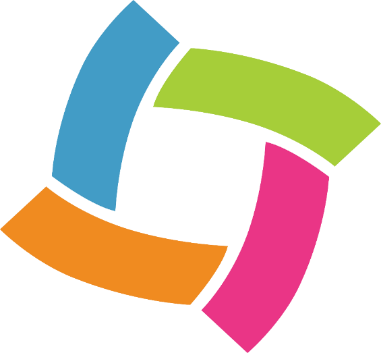 